زمینههای روانشناختی پاندمیابعاد روانپزشکی، روانشناختی و تاریخی فرهنگی شیوع بیماریهای همهگیر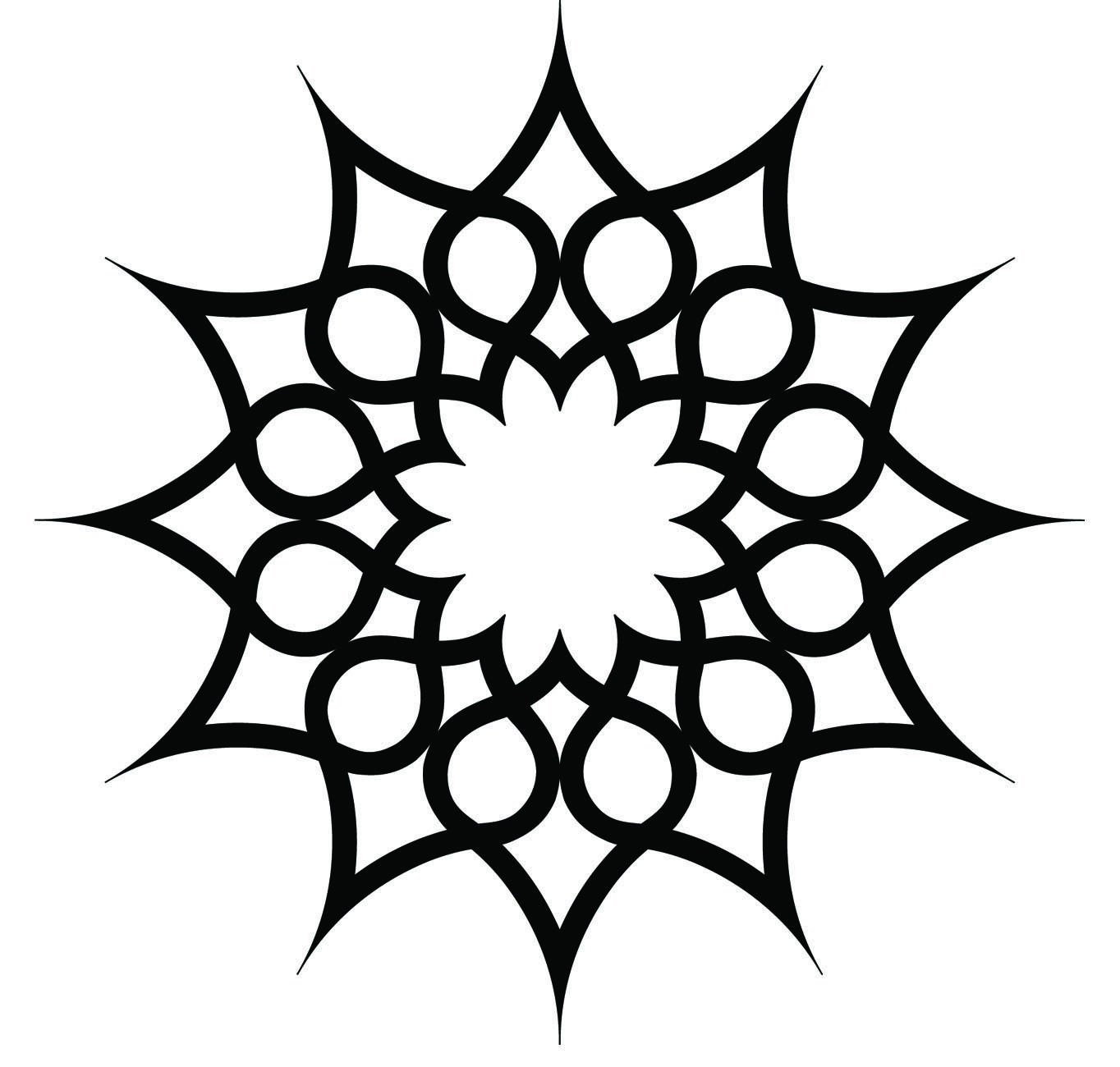 پژوهشگاه علوم انسانی و مطالعات فرهنگیبرایمیترا  که فرشتهای است بر بالین بیماران وتمامی کارکنان شجاع، متخصص، دلسوز و مسئولیتپذیر بهداشت و درمانفهرست مطالبمقدمۀ مترجمان	9پیشگفتار	15فصل 1: مقدمه	19منابع فصل یکم	25فصل 2: تاریخچه‌ای کوتاه از همه‌گیری‌های جهانی	27همهگیری مهلک آتنی در 430 سال قبل از میلاد مسیح	30همهگیری مهلک دوران آنتونین	32همهگیری مهلک دوران ژوستینین 	33مرگ سیاه	35پزشک طاعون	38قرنطینه	41پاندمی «آنفولانزای اسپانیایی» 1918-1920	41همه گیری HIV	44شیوع آبله در یوگسلاوی سابق (1972)	46سارس	47آنفولانزای خوکی یا پاندمی H1N1/09	48همه‌گیری ابولا (2014-2016)	49زیکا ( 2015-2016 )	50بیماری  X	51منابع فصل دوم	53فصل 3: روانشناسی پاندمی	61منابع فصل سوم	70فصل 4: ابعاد همهگیرِ اجتماعی، عمومی، و هیجانی پاندمی 	73واژهنامه 	81منابع فصل چهارم	83فصل 5: اهمیت موارد فرهنگی در مدیریت واکنشهای سلامت روان به پاندمیها	85مقدمه	85مرور مختصری بر ادبیات موضوع	86پرداختن به چالشهای آداب و رسوم دینی و فرهنگی	91راهبردهای پیشگیری برای مابقی جهانیان	92نتیجهگیری	93منابع فصل پنجم	94فصل 6: آمادگی برای شیوع بیماریها	96منابع فصل ششم	106فصل 7: عوارض عصبیروانی شیوع همهگیریهای عفونی	110منابع فصل هفتم	118فصل 8: فاصلۀ اجتماعی، قرنطینه و جداسازی	121منابع فصل هشتم	129فصل 9: سلامت روانی در دوران قرنطینه و جداسازی	132روانآشفتگی	133افسردگی و اضطراب	138افسردگی	142اختلالهای عصبیروانی پیشین	144اختلالهای مصرف مواد	147اختلالهای شناختی	149گروههای خاص	150موضوعات فرهنگی در قرنطینه و جداسازی	151منابع فصل نهم	152فصل 10: اثرات قرنطینه و جداسازی بر کارکنان مراکز بهداشتی و درمانی	160منابع فصل دهم	166فصل 11: مراقبت از سلامت روانی نجاتیافتگان و کارکنان مراکز درمانی  پس از دوران شیوع	168نتیجهگیری	182منابع فصل یازدهم	182فصل 12: کمک به سلامت روان خانوادهها و جوامع در پی یک همهگیری	185منابع فصل دوازدهم	192فصل 13: ایمنسازی و واکسیناسیون	194واکسیناسیون در دوران پاندمی	200جنبههای سلامت روان ایمنسازی و واکسیناسیون	206منابع فصل سیزدهم	216مقدمۀ مترجمانترجمۀ این کتاب در روزهایی انجام گرفت که هنوز التهاب پاندمی کرونا (کووید19) در جهان فروکش نکرده است. طی چندماه گذشته مردم عزیز ایران در کنار مردم سایر کشورها، نگران و مضطرب بودند که مبادا این ویروس تاجدار، تاج سلامتی را از زندگی آنان یا عزیزانشان فرو بیاندازد. از حیث 
روانشناختی، ورود فراگیر یک بیماریِ جدید که در مرزهای بین المللی گسترش مییابد، طبعاً 
میتواند منبع جدی تولید اضطراب باشد. ذهن ما از یک مکانیسم بقای داخلی برخوردار است که در شرایط بحرانی با هشیاری تلاش میکند ما را نسبت به مراقبت از خودمان حساستر سازد. این مکانیسم که حاصل عقلانیت پیچیده انسان و هدیه الهی میباشد، عامل بقای گونه بشر است و ما باید بخاطر آن سپاسگزار باشیم. اما متاسفانه عوامل مختلفی مثل ناشناخته بودن بیماری، عدم آمادگی برای درمان قطعی و کنترل آن، طولانیبودن دوران نهفتگی بیماری، امکان مرگ ناشی از بیماری، تغییر در سبک زندگی در دوران پاندمی، تبادل وسیع و لحظهای اطلاعاتِ بعضاً بزرگنماییشده توسط رسانههای جمعی، بیاعتمادی گسترده، و بسیاری از عوامل دیگر فراتر از مکانیسم هنجار بقا عمل کرده و ممکن است منجر به بروز یا تشدید انواع اختلالات روانشناختی در طیف وسیعی از مردم، از افراد سالم تا افراد دارای اختلالات محرز روانپزشکی شود. علاوهبر این بروز مشکلات فرهنگی و اجتماعی نیز از پیامدهای هراس در زمان پاندمی است که مجموعه این مسائل و مشکلات میتواند بر امکان مهار و مدیریت بهموقع پاندمی در سطح جامعه و حتی جهان تاثیرگذار باشد.  مروری بر تاریخ به ما این آگاهی را میدهد که علیرغم تمامی پیشرفتهای ارزشمند دانش و تجهیزات پزشکی، شیوع بیماریهای همهگیر جهانی، یکی از تهدیدات عمدۀ سلامت بشر است. بیتردید بخش عمدهای از همین پیشرفتهای بهداشتی مدیون پاندمیهای بزرگی بوده که جان میلیونها انسان را گرفته و ارابه علم را به جلو سوق دادهاست. ما امروز مدیون این دانش و فناوری هستیم، چراکه باوجود تهدیدهای بالقوۀ طبیعت برای جامعۀ بشری، تا حد زیادی امکان پیشگیری، ایمنسازی، درمان یا مهار هرچهسریعتر بیماری را میسر ساخته و میزان مرگومیر را به حداقل رساندهاست. اما متاسفانه بنا بهدلیل نهچندان آشکاری، ابعاد روانشناختی پاندمیها اغلب مغفول 
ماندهاست. باوجود آنکه امروزه هیچ شکی در پیامدهای عصبیروانی بیماریهای همهگیر وجود ندارد، اما گویی فشارهای روانی مزمن در دوران شیوع بیماریهای همهگیر تا اندازهای است که مردم پس از بهبود جسم و اطمینان از رفع خطر جدی، صرفاً تمایل دارند که این سلامتی را جشن بگیرند و کمتر مایل به تأمل روی عواقب روانشناختی آن روزهای هراسانگیز و دلهرهآور هستند. اما آگاهی متخصصان و سیاستگذاران از ابعاد مختلف روانی، اجتماعی و فرهنگی بیماریهای پاندمیک نهتنها در حین و پس از شیوع بیماری، بلکه حتی قبل از آن میتواند ظرفیت تابآوری فردی و اجتماعی جامعۀ درگیر را تا حد زیادی بهبود ببخشد. اگر مردم قبل و حین پاندمیها با ماهیت طبیعی 
بیماریهای همهگیر آشنا باشند و اطلاعات قابل اعتمادی در این زمینه داشتهباشند، ممکن است میزان انعطافپذیری خود را برای مواجهه با این شرایط بالا ببرند؛ روشهای کنترل شیوع مثل حفظ فاصلهگذاری اجتماعی و قرنطینه یا محدودیت نقل و انتقالات را راحتتر بپذیرند و برای آن برنامهریزی منسجمتری داشتهباشند؛ و بطور کلی، فشار روانی کمتری تحمل کنند و تا زمان برقراری امنیت بهداشتی، شکیباتر برخورد کنند. بدونشک آرامش و آمادگی عمومی فرصت آمادگی مسئولین و برنامهریزان اجتماعی را برای تجهیز و آمادگی در برابر بیماریهای همهگیر ارتقا میدهد و از هدر رفت انرژی و سرمایههای روانی و اقتصادی جامعه جلوگیری میکند. براساس شواهد موجود بهنظر میرسد در مواقع اضطراری که جسم و جان انسانها در معرض خطر قرار دارد، اغلب نیازهای روانی مورد توجه کمتری قرار میگیرند، اما همین غفلت، مشکلات این دوران اضطراری را پیچیدهتر و عوارض آن را ماندگارتر میسازد. در جریان شیوع  جهانی کرونا ما شاهد بودیم که بسیاری از افراد سالم، تحت فشار روانیِ ابتلا به بیماری، دچار مشکلات اضطرابی و خُلقی شدند که همین امر سبب اختلال در کارکرد اجتماعی و خانوادگی آنان شد؛  حملات هراس (پانیک) و اختلالات وسواسی جبری در کنار خُلق پایین به وفور نمایان شد؛ افرادی که زمینۀ اختلالات روانشناختی را داشتند با تشدید علائم و نیاز مبرم به دارو و مراقبت مواجه شدند؛ ضعف سیستم ایمنی ناشی از بار فشار روانی سبب تسریع و تشدید بیماریهای زمینهای مثل سرطانها، ام اس و سایر مشکلات شد؛ مشکلات رفتاری اعم از پرخاشگری در محیط خانواده تا رفتارهای ضد اجتماعی در بیرون از منزل افزایش پیدا کرد؛ در کنار تمام این آسیبها، بیمعنایی و ناشکیبایی در زندگی بسیاری از جوانان و نوجوانانی که در این دوران بدلیل تعطیلی مدرسه، دانشگاه یا محیط کار و عدم امکان استفاده از فضاهای تفریحی بیرون، ناگزیر به ماندن در خانه شدند خلاء عظیمی ایجاد کرد و به آنها نشان داد اگر برنامههای کلیشهای زندگیشان بهم بخورد قادر به ایجاد برنامههای جایگزین و انتخاب مسیرهای موازی برای استغنای معنای زندگی خود نیستند، چراکه اساساً به چنین معنایی نیاندیشیدهاند.  بنابراین اگر آمادگی روانی در کنار آمادگی لجستیکی، بهداشتی و درمانی برای مواجهه با 
بحرانهای زیستی مثل پاندمیها محیا باشد، چه بسا بتوان از این موقعیت تهدید آمیز برای ارتقای سلامت روانی و رفتاری بشر نیز بهره گرفت. جهت آمادگی برای بحرانهای احتمالی بعدی برنامهریزی کرد و از میزان عوارض عصبی، روانی و رفتاری حاصل از چنین شرایطی کاست. آگاهی از آسیبهای روانشناختی همهگیریها بطور خاص میتواند در مدیریت موثر پیامدهای متعاقب آن برای اقشار آسیبپذیر مثل کادر بهداشت و درمان، خانوادههای بیماران، بیماران نجاتیافته، خانوادههای داغدیده، سوگ ابرازنیافته، سالمندان در معرض خطر، زنان باردارِ مضطرب، و گروههای خاص دیگری که بنا به دلایلی مثل از دستدادن پایگاه شغلی یا فوت سرپرست خانواده با مشکلات معیشتی روبرو هستند، بسیار حیاتی و ضروری باشد.  تجربه پاندمی کرونا و تغییر چیدمان عادی زندگی مردم، اگرچه اتفاق ناگواری است که جان بسیاری از عزیزان ما را ستاند و خانوادههای زیادی را سوگوار کرد، اما فرصتی شد برای اندیشیدن یا بهتر بگوییم عمیق اندیشیدن. کرونا راهی شد برای خروج از باتلاق «باید اندیشی» در زندگیهایمان که آگاه و ناآگاه ما را بر سبک مشخصی از زندگی مُصر میساخت. فرصتی داد برای شناخت بهتر ساحت انسانیمان، برای تعمق روی آنچه تاکنون برای خویشتن خویش اندوختهایم، برای تأمل روی روابطمان با دیگران، برای اینکه نگاهی بیاندازیم روی مسئولیتپذیریمان، برای بازنگری قضاوتهایمان، برای درک بهتر از افرادی که سالهاست با بحران بیماری و انزوا دست به گریبانند، برای درک واقعگرایانهتر از آسیبپذیری و ترسهایمان، برای فهم ارزش زیستن در کنار ابتذال مرگ، برای قدردانی از خانوادهای که در نزدیکترین فاصله هم کمتر دیده میشد، برای خَلق یا بازیابی شیوههای متفاوت ارتباطیمان، برای درنگ روی سرعت طمعورزانهمان در منفعتطلبی شخصی و در نهایت برای تعمیق معنویتمان و معنابخشی عمیقتر به بودنمان در این جهان.  ما نیز از این فرصت بهره گرفتیم تا سری بزنیم به ادبیات روانشناختی و رواندرمانی پاندمی در سراسر جهان و از این نقطه شروع کردیم تا بزودی بتوانیم دادههای کافی درخصوص ابعاد روانی این رویداد جهانی را در زیستبوم ایرانی گردآوری کنیم و پیامدهای روانی آن را در بافت فرهنگی خودمان با تکیه بر دانش جهانی ترسیم کنیم. لذا کتاب حاضر بعنوان پایهای برای مطالعات بعدی انتخاب و به فارسی برگردانده شد. کتاب در سیزده فصل نوشته شده است. در فصل یکم که مؤلفین به عنوان مقدمه به آن نگاه کردهاند ابعاد روانی یک همهگیری معرفی شده است. این ابعاد پس از آن در فصول مختلف با تفصیل مورد بررسی قرار گرفتهاست. در فصل دوم با نگاهی تاریخی، همهگیریهایی که در طول تاریخ بر بشر گذشته است از همهگیری آتنی در سال 430 قبل از میلاد تا انتشار ویروس زیکا در سال 2015 مرور شده است. در پایان این فصل، غافل از اینکه قرار است دنیا با پاندمی جدیدی مواجه شود، یک پاندمی فرضی با عنوان x معرفی و از لزوم یک طرح کلی تحقیق و توسعه برای مواجهه با آن سخن گفته شده. در فصل سوم پبامدهای روانی یک پاندمی، خود بهمثابه پاندمی دیگر دیده شده است که نیازمند ایمنسازی جوامع، درست همانند پاندمی بیماریهای عفونی است. در فصل چهارم ابعاد اجتماعی و عمومی یک پاندمی در قالب سرایت رفتاری، عاطفی و هیجانی مورد بحث قرار میگیرد و از لزوم مداخله به منظور تولید اخبار دقیق و شفاف و ارائه بهموقع آن به عموم مردم، سخن به میان آمده است. در فصل پنجم، ضرورت توجه به موارد فرهنگی از قبیل پرداختن به چالشهای آداب و رسوم دینی و فرهنگی در مدیریت پاندمی مرور میشود. در فصل ششم آمادگی کشورها و دولتها برای مواجهه مناسب با پاندمیهای احتمالی مورد بحث قرار میگیرد. در فصل هفتم عوارض عصبی روانی همهگیریهای عفونی مرور انتقادی میشود و بر این حقیقت تاکید میشود که بسیاری از عوارض شیوع بیماریهای عفونی، محصول گونهای از همهگیری هیجانی است. در فصل هشتم تلاشها برای قطع زنجیرۀ عفونت در قالب روشهای فاصلهگذاری اجتماعی، قرنطینه، جداسازی، پناهگرفتن در محل، سد بهداشتی و جداسازی حمایتی همراه با چالشها و فواید هر یک مرور میگردد. در فصل نهم اختلالهای روانی که ممکن است در طول قرنطینه و جداسازی نیازمند مداخله روانپزشکی باشند شامل روانآشفتگی، افسردگی و اضطراب، اختلالهای عصبیروانی پیشین، اختلالهای مصرف مواد و اختلالهای شناختی معرفی و درمان دارویی آنها به تفصیل توضیح داده میشود. در فصل دهم، اثرات قرنطینه و جداسازی بر کارکنان مراکز بهداشتی مورد بحث قرار گرفت و عواملی که میبایست در برنامههای آمادگی برای همهگیری مورد توجه قرار گیرند معرفی میشوند. در فصول یازهم و دوازهم مباحث مورد توجه در مراقبت از سلامتی روانی افرادی که از پاندمی جان سالم به در میبرند و خانوادههای آنها بحث میشود و در فصل سیزدهم یعنی فصل پایانی که به موضوع ایمنسازی و واکسیناسیون اختصاص دارد، دلایل مقاومت در مقابل واکسیناسیون به تفصیل مورد توجه قرار میگیرد و راهکارهایی برای مواجه با آن پیشنهاد میشود. پیش از مطالعه این اثر ذکر چند نکته حائز اهمیت است. نخست اینکه ترجمۀ واژگانی عنوان اصلی کتاب «روانپزشکی پاندمی؛ واکنش سلامت روان به شیوع عفونت» است، اما پس از مرور کلیه فصول آن، مشخص شد بخش عمدهای از کتاب، وجوه تاریخی و اثرات اجتماعی، فرهنگی و به ویژه روانشناختی پاندمی را مورد توجه قرار دادهاست و به همین دلیل پس از مشورت با صاحبنظران به این باور رسیدیم که ترجمۀ واژگانی دقیق عنوان کتاب، قادر به پوشش تمامی محتوای آن نیست، از این رو عنوان فارسی «زمینههای روانشناختی پاندمی؛ ابعاد روانپزشکی، روانشناختی و تاریخی فرهنگی بیماریهای همهگیر» را برای ترجمه فارسی کتاب در نظر گرفتیم، تا همانطور که محتوای کتاب بهواقع برای بهرهگیری طیف وسیعی از مخاطبان مفید فایده است و صرفاً برای روانپزشکان نگاشته نشدهاست، عنوان نیز بتواند این پیام را انتقال دهد. دوم اینکه بسیاری از اصطلاحات در کتاب بدون هیچ توضیحی برای مخاطب ذکر شده بود، لذا لازم دانستیم برخی توضیحات را در پانوشت برای مخاطبین ارائه دهیم که امیدواریم سرنخی باشد برای مطالعه بیشتر علاقمندان؛ سوم اینکه بجز پانوشتها، تلاش ما براین بوده که حتیالامکان به متن اصلی پایبند بمانیم و کار را همانگونه که مورد نظر نویسندگان بوده ارائه دهیم، بنابراین شاید این اثر از نظر غنای ادبی یا حتی علمی میتوانست بلیغتر و کاملتر باشد اما ترجیح ما بر انتقال محتوای مورد نظر نگارندگان فصول بودهاست.در انتها برخود لازم میدانیم از حمایتهای بیدریغ ریاست و انتشارات پژوهشگاه که در ایجاد انگیزه و چاپ سریع کتاب ما را حمایت نمودند صمیمانه تشکر کنیم و همچنین از زحمات بیشائبه و تخصصی دوست خوبمان سرکار خانم دکتر مهسا مرادی نیز بسیار سپاسگزاریم. امیدواریم این اثر و تالیفاتی مشابه آن، علاوهبر تولید دانش پایه، ایدهای برای تحقیقات و تالیفات داخلی جهت درک و التیام آلام روانی ناشی از رویدادهای نامطلوب جمعی در کشورمان باشد. 				              مهرنوش هدایتی- روحالله شهابی                                         فروردین 1399پیشگفتاراین کتاب میتوانست یک قرن پیش نوشتهشود، یعنی زمانی که آخرین پاندمیِ واقعی، کل جهان را درمینوردید و علم روانپزشکی سعی میکرد از حصار بیمارستانهای روانی بیرون آید و خود را بعنوان یک تخصص معتبر پزشکی به همگان معرفی کند. در آن زمان این امر رخ نداد، و متاسفانه تا صد سال بعد از آن نیز روانپزشکی چالشهای سلامت روانی متعاقب شیوع گسترده بیماریهای عفونی را چندان جدی نگرفت.در سالهای اخیر که به دلیل ظهور بیماریهای مسری خطرناکی همچون آنفولانزای خوکی (H1N1)، سارس، ابولا و زیکا، نگرانی عمومی در مورد شیوع بیماریهای همهگیر روزبروز بیشتر میشود، ما شاهد واکنشهای هیجانی افراد در هنگام وحشت و هراس از شیوع قریبالوقوع یک بیماری عفونی هستیم؛ و میبینیم که چطور «ترس عمومی» درست همانند یک «اپیدمی عفونی» در بین مردم ظهور و گسترش پیدا میکند. شیوع این موج نگرانی و وحشتِ عمومی کاملاً شبیه به موج شیوع بیماریهای عفونی قابل پیشبینی است. هراس ابتدا در میان مردم رو به فزونی میگذارد، سپس به نقطۀ اوج خود میرسد و در نهایت فروکش میکند. لذا شکی نیست هر دو موج پاندمی نیازمند کمک و حمایت نیروهای متخصص هستند.شیوع بیماریهای عفونی در عین عواقب ناگواری که به دنبال دارد، همواره با دستاوردهای چشمگیری در زمینۀ پزشکی،  درمانی و ایمنسازی علیه بیماری همراه بودهاست، اما پیامد «شیوع هیجانی» یا همان همهگیری هیجانی برای ما روانپزشکان و روانشناسان، معمولاً چیزی جز غفلت و فراموشی نبوده است. عاملی که سبب میشود افراد و جوامع از بحران ابتلا به بیماریها حذر کنند و حتی از وقوع آن پیشگیری کنند این است که هر دو گروه بطور جدی میخواهند به روال زندگی روزمرۀ خود برگردند و وحشتِ ابتلا به بیماریهای عفونی را از ذهن آگاه خویش دور سازند. به نظر میرسد این فرایند واسپاری حافظۀ ابتلا به بیماری بهدست آنتیبادیها، درعینحال که آن افکار نامطلوب را از ذهن ما پاک میکند، اما بطور طبیعی  دوباره ظهور میکند و غریزۀ صیانت نفس و بقای خود را قوت میبخشد. تعداد معدودی از تجربههای انسانی آنچنان عمیق و وحشتناک هستند که درعین ایجاد هراس از ابتلا به یک بیماری مسری جدی، ما را به این نتیجه میرسانند که این بیماریها صرفاً ما را از بین نمیبرند، بلکه بلایی بدتر از آن به سر ما میآورند. این بیماریهای شدید و عفونی میتوانند بدن ما را متلاشی و روح ما را به چیزی که دیگر قابل شناسایی نیست، و دیگر اصلاً انسان نیست، تبدیل کنند. این تصور وحشتناک زمانی وخیمتر میشود که متوجه شویم چنین عذابهایی توسط همنوعان و حتی عزیزانمان به ما منتقل میشود، یا بالعکس از ما به آنها انتقال مییابد. چنین درکی از حقیقت، بافت جامعه انسانی را مسموم و از هم میگسلاند.     با نگاهی به تاریخ بیماریهای همهگیر، قابل درک است که هراس ناشی از شیوع یک بیماری عفونیِ جدی، نمیتوانست در بازه زمانی طولانی تحمل شود، و میبایست از ذهن آگاه افراد و اجتماعات محو میگردید. بیتردید میتوان تصدیق کرد که فراموشی چه نعمت بزرگی برای بازماندگان از بیماریهای جدی همهگیر است. اما تأیید منافع حاصل از این فراموشی برای بازماندگان، نباید مانعی برای توجه دقیق و عمیق متخصصان و دانشمندان به ابعاد مختلف این موضوع میشد. به همین خاطر بود که ما برای نوشتن این کتاب، کتابی که نوشتن آن صد سال به تاخیر افتادهبود، با مشکلات متعددی روبرو شدیم. نوشتن این کتاب برای ما بهمثابه مجموعهای از سفرها بود،  از جمله سفر به تاریخ بشریت و تاریخ پزشکی، سفری در اعماق روان انسان، سفری به پهنۀ وسیع داروسازی، و یک گذری کوتاه به چارچوبهای قانونی و معاهدات بینالمللی، و کنکاشی در نقش رسانههای اجتماعی و مواردی از این دست. بهعبارتی، میتوان گفت این کتاب سوغاتی ماست از مجموعه آن سفرها.   ما این کتاب را به تمامی افراد شجاع، خارقالعاده و گمنامی تقدیم میکنیم که تمام عمر خود را وقف سلامت انسانهای دیگر کردند و گاه حتی جان خود را در راه مبارزه با بیماریها از دست 
دادهاند. همچنین این کتاب را  به افرادی که با مطالعهها و پژوهشهای خود در زمینۀ همهگیریها، به پیشرفت سلامت بشریت کمک کردهاند، تقدیم میکنیم. ما این کتاب را به معلمان و اساتید خود تقدیم میکنیم که به ما دروس پزشکی و روانپزشکی را آموختند و سپس انگیزۀ حرکت در این مسیر را برایمان رقم زدند، و برای ما دغدغۀ جستجوی اهداف عالی علم و دانش و فهم عمیقتر از مسائل را ایجاد کردند. ما این کتاب را به خانوادههای خود تقدیم میکنیم، که عشق، درک، حمایت و ازخودگذشتگی آنان زمان و آرامش لازم برای تحقیق و نگارش این کتاب را در اختیار ما قرار داد. امیدواریم شما نیز از این سفر لذت ببرید.                                           دمیر هرموویچ                                               دانشگاه منهاست، نیویورک، آمریکافصل 1مقدمهDamir HuremovićNorth Shore University Hospital, Manhasset, NY, USAدر طول تاریخ بشر و در فواصل زمانی منظم، همه‌گیری‌های جهانی فاجعه‌باری رخ داد که آخرین مورد آن (همه‌گیری جهانی آنفولانزای اسپانیایی در سال 1918) یک قرن پیش، درست قبل از ظهور روان‌درمانی مدرن به عنوان یک علم و تخصص بالینی، اتفاق افتاد. در نتیجه، روان‌درمانی در آن زمان فرصت کمی داشت تا به‌ طور جدی، این پدیدۀ تاریخی مهم را از دریچۀ بالینی و علمی آن بررسی کند. اما امروزه در منابع آسیب شناسی و سایر منابع، در خصوص اینکه چرا در کشورهای توسعهیافته که تولیدکنندۀ اغلب پژوهشها و تولیدات علمی هستند، کمتر به ابعاد روانی همهگیریها میپردازند، توضیح کمی میتوان پیدا کرد. با این حال، این نقصان توجه را میتوان اینگونه توجیه کرد که به استثنای اپیدمی HIV و - آنفولانزای فصلی، شیوع اغلب بیماری‌های عفونی و فشار ناشی از آنها، به کشورهای در حال توسعه محدود می‌شود و بخش اعظمی از منابع ملی و بین‌المللی (در صورت وجود) مراقبت‌های بهداشتی‌ درمانی این کشورها را صرف خود می‌کند. در مقابل، کشورهای توسعۀیافته با کاهش فشار بیماری‌های عفونی، به طرز قابل ملاحظه‌ای وضعیت را مدیریت کرده‌ و با بهبود استانداردهای زندگی، اقدامات عمومی پیشگیرانه، و ایمن‌سازی، احتمال شیوع بیماریهای عفونی را به حداقل میرسانند. لذا از آن‌جایی که بیماری‌های مسری‌ در بین 5 علت اولیۀ مرگ در کشورهای توسعۀیافته قرار نمی‌گیرند، قابل درک است که سهم پژوهشها در زمینۀ بیماری‌های عفونی همهگیر، به خصوص شیوع‌ پاندمیها در حاشیه باقی بماند و در حصار تخصص‌هایی باشد که هیچیک بطور مستقیم در مبارزه با بیماری‌های مسری دخیل نیستند [1].  با این وجود، برخی اتفاقهای اخیر مانند شیوع ویروس زیکا و مِرس و  قبل از آن شیوع تب هموراژیک ابولا و سارس، توانستند توجه جهانی را به احتمال وقوع پاندمیهایی واقعی در قرن بیست و یکم جلب کنند، که موجب برانگیختن اضطراب و تشویش در کل جوامع، از جمله کشورهای توسعۀیافته و کشورهای در حال توسعه در سرتاسر جهان شد. باوجود پیشرفت‌های فناورانه در مراقبت‌های بهداشتی، ارتقاء سلامت، و تلاش‌های ناظران بین‌المللی، امروزه احتمال شیوع یک پاندمی فجیع شبیه آنچه در گذشته رخ میداد ناچیز است، اما بی‌تردید امکان آن وجود دارد [2]. تأثیر انسان بر زیست‌کره ، رشد جمعیت، گسترش تجارت‌ها و سفرهای بین‌المللی، نبردهای مسلحانه، سوءاستفاده از عوامل ضدمیکروبی و تغییر در رویکرد ایمن‌سازی، همگی به خودی خود احتمال چنین شیوعی را افزایش می‌دهند. در یک سناریوی خبیثانه‌تر،  شیوع یک پاندمی متاسفانه می‌تواند  به طور عمدی توسط مقامات حکومتی یا غیرحکومتی  با جنگ بیولوژیکی هماهنگ‌شده و بیوتروریسم ایجاد شود [3]. لذا بهجهت مدیریت مناسب و به موقع چنین چالش‌هایی که سلامت جهانی را تهدید میکنند، نیاز است جامعۀ بین‌الملل، آن دسته از بیماری‎‌های عفونی که می‌توانند سلامت افراد را به خطر بیاندازند، شناسایی و کنترل کند؛ این بیماری‌های عفونی‌، همان بیماری‌هایی هستند که به خاطر پتانسیل اپیدمیک بودنشان، هیچ اقدامی برای مقابله با آنها وجود ندارد، یا اگر هم موجود باشد متاسفانه ناکافی است ("بیماری X "، در واژهشناسی سازمان بهداشت جهانی (WHO)[4]. در این میان سهم مشارکت متخصصان سلامت روان در پروژه‌هایی که به آمادگی برای شیوع یک پاندمی اختصاص دارد، ناچیز یا بسیار محدود است [5].متاسفانه رویکردهای سلامت روان و مراقبتهای روان‌پزشکی، در شیوع بیماری‌های عفونی همچنان ناچیز انگاشته می‌شود [6]. در نهایت ممکن است توجه به ابعاد روانی همهگیریهای عفونی به پژوهشها،  متون و مقالههایی ذیل دروس کلی روانپزشکی به عنوان یک رشته جامع، پوشش داده ‌شود. بهعلاوه، هنوز مشخص نیست کدام بخش یا گرایش روان‌درمانی می‌تواند و باید «مدعی» پرداختن به ابعاد روانی چنین شیوع‌های گستردۀ عفونی باشد. بهنظر میرسد دو زیرشاخه در روان‎‌درمانی می‌توانند چنین ادعایی را مطرح کنند و البته هیچ‌ یک بطور کامل نمی‌تواند به تمام ابعاد این موضوع بپردازد.یکی از این زیرشاخه‌های روان‌درمانی، روان‌پزشکی مشاوره ارتباطی (CLP) است. این تخصص در حد فاصل حوزۀ سلامت روان و سایر تخصص‌های پزشکی از جمله بیماری‌های عفونی قرار می‌گیرد. اکثر منابع و پژوهشهای سلامت روان که ذیل این شاخه از روانپزشکی به بیماری‌های عفونی اختصاص داده شده، عموماً متمرکز بر عفونت‌هایی است که به صورت اندمیک، هزینه ثابت و قابل توجهی بر نظام سلامت عمومیِ جوامع، تحمیل می‌کنند (برای مثال  ایدز ، هپاتیت C، یا سل). این بیماری‌ها با همه‌گیرشناسی ثابت و قابل پیش‌بینی‌شان،  فرصتی برای عملکرد پژوهشی و 
نظاممند در اختیار محققان قرار می‌دهند، به همیندلیل یافتههای مطالعاتی این حوزه طی دهه‌های گذشته،  مورد استفاده بسیاری قرار گرفته است. ازجملۀ این یافتهها، میتوان به عوارض عصبی‌روانی بیماری، فشار هیجانی، اَنگ اجتماعی و بررسی فشارهای روانی واردشده بر جوامع، اشاره کرد. متاسفانه در این شاخه از روانپزشکی، عملاً برای همه‌گیری‌هایی که به سرعت پخش می‌شوند دانشی بنیادین، یا حتی توجه و تمایلی وجود ندارد؛ و اتفاقاً چه در حین و چه پس از شیوع‌ همه‌گیری‌هایی که زمان کافی برای انجام پژوهشهای  دقیق و بررسی ابعاد جامع جنبه‌های سلامت روانی آنها وجود ندارد، فشار اجتماعی بالقوه ویرانگری باقی می‌گذارند.زیرشاخۀ دیگری در روان‌پزشکی که میتواند به ابعاد روانی همهگیریها بپردازد، روان‌پزشکی فاجعه است. این گرایش روانپزشکی، مجموعۀ فعالیتهای خود را به تبیین واکنش‌های اصلی سلامت روان اختصاص میدهد؛ واکنشهایی که به صورت پیش‌فرض به عنوان اورژانس سلامت روان در واکنش به یک فاجعه رخ میدهند. با وجود این‌که رویکرد عمومی روان‌درمانی فاجعه، شامل سازمان‌دهی و آماده‌سازی واکنش‌های سلامت روان اضطراری در شیوع همه‌گیری‌ها است، اما در این رشته به طور خاص تمرکز بر آمادگی در دوران شیوع بیماری‌های عفونی، کمتر بهچشم میخورد. اگرچه میتوان این رویکرد کلی به سلامت روان در فجایع را به همهگیری بیماریهای عفونی نیز تعمیم داد، اما در عین حال وجود بسیاری از ویژگی‌های خاص حوزۀ سلامت روان پاندمیها، ضرورت توجه مجزا و دقیق به این حوزه را بطور چشمگیری افزایش میدهد. بنابراین شایستهاست ابعاد روانی همهگیریهای عفونی هم در متون علمی و هم در حوزههای تحقیقاتی مورد توجه جدیتری قرار گیرند.ویژگی‌های منحصر به فرد واکنش‌های سلامت روان در شیوع بیماریها به شکل عالمگیر شامل موارد زیر می‌شود :گذر زمان و مدل‌سازی بیماری: شیوع بیماریها به شکل عالمگیر، برخلاف سایر فجایع، الگوهای همهگیرشناسی قابل پیش‌بینی دارند که زمانی محدود، اما ارزشمند را برای تعیین پیش‌آگهی، برنامه‌ریزی و آمادگی، همزمان با نزدیک شدن و پیشرفت پاندمی در اختیار متخصصان و مسئولین می‌گذارد. فشار سلامت روانی بر کارکنان مراکز بهداشتی: هنگام وقوع یک پاندمی، کارکنان مراکز بهداشتی  تا حد زیادی در معرض خطر ابتلا به عفونت و آسیبهای روانشناختی، قرار دارند. متاسفانه در جریان همهگیریهای عفونی حدود 20% از پرسنل خدمات بهداشتی درمانی به هنگام مراقبت از بیماران، در خطر ابتلا به اختلال فشار روانی پس از آسیب (PTSD) قرار دارند؛ همان طور که در همه‌گیری سارس در سال 2003 این  وضعیت دیده شد [7]. قرنطینه: روش کارآزموده‌ و معمول کنترل عفونت، قرنطینه و به طور کلی فاصله‌گذاری اجتماعی است. با وجود اینکه قرن‌هاست از این روش برای کنترل زنجیرۀ عفونت استفاده میشود، اما تا به  حال به طرز عجیبی، آثار روانی این روش بسیار کم مورد توجه متون روان‌درمانی قرار گرفته‌ است. با وجود گسترش شبکههای ارتباطی مجازی، هنوز هم جداسازی به مدت طولانی و خصوصاً جدایی از خانواده‌ها و اجتماع، می‌تواند تأثیرات عمیقی بر افراد بگذارد؛ حتی اگر این افراد فقط جداسازی شده باشند و به بیماری مبتلا نباشند باز هم تحت فشارهای روانی قرار خواهند گرفت. مشابه همین اثرات را نیز در کارکنان بخشهای بهداشت و درمان که در ایزوله هستند میتوان دید. در تمامی انواع شیوع بیماری عفونی، قرنطینه و جداسازی، توجه خاص به سلامت روان را ایجاب می‌کند.عوارض عصبی‌روانی بیماری بین بازماندگان(نجاتیافتگان از بیماری): عوارض عصبی‌روانی بهجامانده پس از نجات از بیماری‌ عفونی، عواقب خود بیماری بر سیستم عصبی، و عوارض مربوط به درمان بیماری، نیز ازجمله مواردی هستند که نیاز به تمرکز و توجه مستمر به سلامت روان این افراد را ضروری میسازد. به منظور پیشگیری و به حداقل رساندن نقایص طولانی مدت بیماریهای عفونی، احتمالاً برای پیشگیری از این مجموعه از عوارض، میبایست منابع و تخصصهای جامعتری تهیه شوند که بجای آنکه صرفاً بر آسیبهای بیماری تمرکز کنند، بهمنظور بهحداقل رساندن 
ناتوانیهای طولانیمدت ناشی از آن، به سایر جنبه‌های مراقبتی شامل جنبه عصبیروانی ناشی از بیماری نیز توجه نمایند.سرایت رفتاری و همهگیرشناسی هیجانی: مدیریت نگرانی‌ها، ترس‌ها و تصورات اشتباه در جامعه بومی و به طور گسترده‌تر در سطح عمومی، به اندازۀ درمان انفرادی بیماران اهمیت دارد. ارائه‌دهندگان خدمات سلامت روانی میبایست در فعالیت‌های سلامت روان عمومی مشارکت کرده، و به  تدوین واکنش‌هایی برای کاستن از اضطراب و نگرانی‌های عمومی کمک کنند؛ درک اساسی «همهگیرشناسی هیجانی» در چنین شرایطی می‌تواند مفید باشد [8]. وضعیت متزلزل مراکز و کارکنان مراقبت‌های بهداشتی درمانی: در میانۀ یک پاندمی، برخلاف سایر حوادث و بلایا، ممکن است مراکز درمانی به جای آنکه مکانی برای مراقبت و درمان باشند به جایگاهی برای انتقال و شیوع بیماری تبدیل شوند و همین امر اعتماد مردم به نظام مراقبت‌های بهداشتی، و توانایی این سیستم برای واکنش به همه‌گیری را بیشتر به خطر بیاندازد. در این زمان نقش متخصصین حوزۀ سلامت روان بسیار برجسته میشود. برای فهم بیشتر موضوع، به عنوان مثال مواردی مثل فشار هیجانی وارده بر کارکنان مراقبت‌های بهداشتی، قرارگیری مزمن در معرض بیماری، جدایی طولانیمدت از خانواده‌ به خاطر شیفتهای اجباری، یا چالش‌های مرتبط با تردید نسبت به ایمن‌بودن در اجتماعات آلوده را در نظر بگیرید؛ این موارد و موردهای متعدد دیگر می‌توانند بستری برای همکاری ارائه‌دهندگان خدمات سلامت روانی با سایر متخصصان در یک گروه چند‌رشته‌ایِ سلامت عمومی باشند؛ گروهی که به فاجعه‌ای بالقوه قریب‌الوقوع، از حیث سلامت روانی واکنشی منطقی و در عین حال معنادار نشان می‌دهند.این کتاب بعضی از عناصر خاص در شیوع‌ پاندمیها را بررسی می‎‌کند تا هنگام صورتبندی پاسخها و واکنشهای سلامت روانی مورد توجه قرار گیرند و در صورت شیوع بیماریهای عفونی همهگیر، در تکمیل و تقویت سایر روش‌های درمانی مفید واقع شوند. در این کتاب علاوه بر تمرکز بر جنبه‌های بالینی پاندمیها و راهبرد‌های درمانی مربوطه در برخورد با آن، به برخی جنبه‌های سلامت عمومی در برنامه‌ریزی واکنش‌های سلامت روانی در سطوح مختلف (اعم از بیمارستان و جامعه)، ازجمله مقاومت در برابر واکسیناسیون و ایمنسازی نیز می‌پردازیم.تصور جسورانۀ ما در تالیف این کتاب این است که انگیزه‌ای برای ایجاد پژوهشهای بین‌المللی و تأثیر بر سیاستگذاریها شود، به طوریکه منجر به تلاش‌هایی مداوم، جدی و مستمر در آینده گردد؛ اقداماتی که در خدمت درک و فهم بهتر ابعاد روانی پاندمیها قرار گیرد. تا آن زمان، امیدواریم که این کتاب به عنوان یک منبع اولیه و مفید در خدمت ارائه‌دهندگان خدمات سلامت روان به کار آید، تا بتوانند در جوامعی که با همه‌گیری‌های اپیدمیک یا پاندمیک مواجه هستند، واکنش‎‌های بهموقع و مناسبی از حیث سلامت روان نشان داده و آن را سازمان‌دهی کنند.ویراستاردمیر هرموویچمترجماندکتر مهرنوش هدایتیدکتر روحالله شهابیزمینههای روانشناختی پاندمیابعاد روانپزشکی، روانشناختی و تاریخی فرهنگی بیماریهای همهگیردمیر هرموویجمترجماندکتر مهرنوش هدایتیدکتر روحالله شهابیحق چاپ براي پژوهشگاه علوم انساني و مطالعات فرهنگي محفوظ است.تهران، صندوق پستي 6419 - 14155تلفن: 3 - 8804681 ، دورنگار: 88036317تارنما: www.ihcs.ac.ir، رايانامه:info@ihcs.ac.irپژوهشگاه علوم انساني و مطالعات فرهنگي